АДМИНИСТРАЦИЯ БОБРОВСКОГО МУНИЦИПАЛЬНОГО РАЙОНА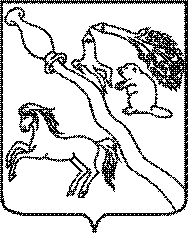 ВОРОНЕЖСКОЙ ОБЛАСТИП О С Т А Н О В Л Е Н И Еот 15 июля    2014 г.  № 507                          г. БобровОб утверждении плана проведения мероприятий о реализации финансовых средств, в рамках государственной программы Воронежской области «Доступная среда»В целях реализации мероприятий по формированию в Воронежской области сети базовых общеобразовательных организаций, в которых будут созданы условия для инклюзивного образования детей-инвалидов в 2014 году, в рамках государственной программы Российской Федерации «Доступная среда» на 2011-2015 годы, государственной программы Воронежской области «Доступная среда» администрация Бобровского муниципального района Воронежской области постановляет:Утвердить план проведения мероприятий по реализации финансовых средств, в целях создания условий инклюзивного образования детей-инвалидов в 2014 году, в рамках государственной программы Российской Федерации «Доступная среда» на 2011-2015 годы», государственной программы Воронежской области «Доступная среда» в МКОУ Бобровская СОШ №2 согласно приложению.Контроль за исполнением настоящего постановления возложить на заместителя главы администрации Бобровского муниципального района Воронежской области Шашкина Ю.А.Глава администрацииБобровского муниципального районаВоронежской области                                                                                 А.И. Балбеков Визирование:Заместитель главы администрации Бобровского муниципального района Воронежской области                                                                              Ю.А. ШашкинГлавный специалист отдела организационной работы и делопроизводстваадминистрации Бобровскогомуниципального района Воронежской области                                                                                    А.А. Царев«___»_______________2014г.Подготовил:Руководитель отдела образования администрации Бобровского муниципального района Воронежской области                                                                           О.В. АникинаУтвержденопостановлением администрации Бобровского муниципального района Воронежской областиот «__»________ 2014 г. № _________План проведения мероприятий по реализации финансовых средств, в целях создания условий для инклюзивного образования детей-инвалидов в 2014 году, в рамках государственной программы Российской Федерации «Доступная среда» на 2011-2015 годы», государственной программы Воронежской области «Доступная среда» в МКОУ Бобровская СОШ №2.№ п/пНаименование мероприятияОтветственныйисполнитель (фамилия, имя, отчество, должность)Способ размещения закупки в соответствии с ФЗ №44 от 05.04.2013 г. (ред. от 04.06.2014)Срок реализацииОжидаемый непосредственный  результат (краткое описание)Финанси-рование (тыс. руб.) 1234567Мероприятия по реализации финансовых средств, в целях создания условий инклюзивного образования детей-инвалидов в рамках государственной программы Российской Федерации «Доступная среда» на 2011-2015 годы», государственной программы Воронежской области «Доступная среда»  на 2014 годМероприятия по реализации финансовых средств, в целях создания условий инклюзивного образования детей-инвалидов в рамках государственной программы Российской Федерации «Доступная среда» на 2011-2015 годы», государственной программы Воронежской области «Доступная среда»  на 2014 годМероприятия по реализации финансовых средств, в целях создания условий инклюзивного образования детей-инвалидов в рамках государственной программы Российской Федерации «Доступная среда» на 2011-2015 годы», государственной программы Воронежской области «Доступная среда»  на 2014 годМероприятия по реализации финансовых средств, в целях создания условий инклюзивного образования детей-инвалидов в рамках государственной программы Российской Федерации «Доступная среда» на 2011-2015 годы», государственной программы Воронежской области «Доступная среда»  на 2014 годМероприятия по реализации финансовых средств, в целях создания условий инклюзивного образования детей-инвалидов в рамках государственной программы Российской Федерации «Доступная среда» на 2011-2015 годы», государственной программы Воронежской области «Доступная среда»  на 2014 годМероприятия по реализации финансовых средств, в целях создания условий инклюзивного образования детей-инвалидов в рамках государственной программы Российской Федерации «Доступная среда» на 2011-2015 годы», государственной программы Воронежской области «Доступная среда»  на 2014 год1.«Оснащение здания МКОУ Бобровская СОШ №2 при осуществлении капитального ремонта средствами для беспрепятственного использования их детьми с ограниченными возможностями здоровья и детей-инвалидов»Контрактный управляющий(Виноградов Алексей Юрьевич экономист отдела образования администрации Бобровского муниципального района)Аукцион в электронной форме в целях выполнения капитального ремонта МКОУ Бобровская СОШ№2 2014 год.Создание условий для безбарьерного доступа  детей с ОВЗ и детей-инвалидов к общеобразовательнымуслугам учреждения8001.1.Обеспечение беспрепятственного доступа (приспособление входных групп установка пандусов, приспособление лестниц, пандусных съездов, оборудование санитарно-гигиенических помещений учреждения поручнями и держателями) и использования их детей с ОВЗ и детей-инвалидовКонтрактный управляющий(Виноградов Алексей Юрьевич экономист отдела образования администрации Бобровского муниципального района)Аукцион в электронной форме в целях выполнения капитального ремонта МКОУ Бобровская СОШ№2 2014 год.Создать условия для безбарьерного доступа  детей с ОВЗ и детей-инвалидов к общеобразовательнымуслугам учреждения8002.Закупка оборудования и инвентаря в целях повышения качества и доступности образования детей с нарушением опорно-двигательного аппарата, слабовидящих и слабослышащих.Контрактный управляющий(Виноградов Алексей Юрьевич экономист отдела образования администрации Бобровского муниципального района)Аукцион в электронной форме в целях поставки оборудования и инвентаря МКОУ Бобровская СОШ№22014 г.Оборудование с учетом требований доступности для детей с ОВЗ и детей-инвалидов1 5352.1.Закупка цифровых лабораторий начальная школа по химии, физики и биологии.Контрактный управляющий(Виноградов Алексей Юрьевич экономист отдела образования администрации Бобровского муниципального района)Аукцион в электронной форме2014 г.Оборудовать учреждение с учетом требований доступности для детей с ОВЗ, детей-инвалидов, слабовидящих и слабослышащих753,62.2.Закупка спортивного, развивающего и коррекционного оборудованияКонтрактный управляющий(Виноградов Алексей Юрьевич экономист отдела образования администрации Бобровского муниципального района)Аукцион в электронной форме2014 г.Оборудовать учреждение с учетом требований доступности для детей с ОВЗ, детей-инвалидов и  нарушением опорно-двигательного аппарата.104,62.3.Закупка оборудования, инвентаря и робототехники.Контрактный управляющий(Виноградов Алексей Юрьевич экономист отдела образования администрации Бобровского муниципального района)Аукцион в электронной форме2014 г.Устранить существующие ограничения и барьеры для детей-инвалидов и детей с ОВЗ.676,8